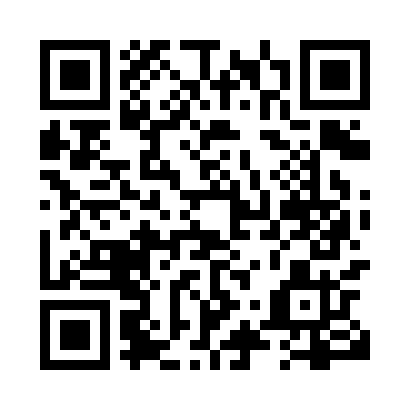 Prayer times for La Couronne, Quebec, CanadaMon 1 Jul 2024 - Wed 31 Jul 2024High Latitude Method: Angle Based RulePrayer Calculation Method: Islamic Society of North AmericaAsar Calculation Method: HanafiPrayer times provided by https://www.salahtimes.comDateDayFajrSunriseDhuhrAsrMaghribIsha1Mon2:384:3812:386:078:3910:382Tue2:384:3812:386:078:3810:383Wed2:394:3912:396:078:3810:384Thu2:394:4012:396:078:3710:385Fri2:404:4012:396:078:3710:386Sat2:404:4112:396:078:3710:387Sun2:414:4212:396:068:3610:388Mon2:414:4312:396:068:3510:379Tue2:424:4412:396:068:3510:3710Wed2:424:4512:406:068:3410:3711Thu2:434:4612:406:058:3410:3712Fri2:434:4712:406:058:3310:3613Sat2:444:4812:406:058:3210:3614Sun2:444:4912:406:048:3110:3615Mon2:454:5012:406:048:3010:3516Tue2:454:5112:406:038:2910:3417Wed2:474:5212:406:038:2810:3218Thu2:494:5312:406:028:2810:3019Fri2:514:5412:416:028:2610:2920Sat2:534:5512:416:018:2510:2721Sun2:564:5612:416:018:2410:2522Mon2:584:5712:416:008:2310:2323Tue3:004:5912:415:598:2210:2124Wed3:025:0012:415:598:2110:1825Thu3:045:0112:415:588:2010:1626Fri3:065:0212:415:578:1810:1427Sat3:085:0412:415:568:1710:1228Sun3:105:0512:415:568:1610:1029Mon3:125:0612:415:558:1410:0830Tue3:155:0712:415:548:1310:0531Wed3:175:0912:415:538:1210:03